РОССИЙСКАЯ ФЕДЕРАЦИЯАДМИНИСТРАЦИЯ МУНИЦИПАЛЬНОГО ОБРАЗОВАНИЯПРИОЗЕРСКИЙ МУНИЦИПАЛЬНЫЙ РАЙОН ЛЕНИНГРАДСКОЙ ОБЛАСТИКОМИТЕТ ОБРАЗОВАНИЯРАСПОРЯЖЕНИЕот  31.01.2022 года                   г. Приозерск                                         №383-рО проведении итогового собеседования по русскому языку для обучающихся 9 классовобщеобразовательных организацийПриозерского муниципального района Ленинградской области в 2022 году          В соответствии с распоряжением комитета общего и профессионального образования Ленинградской области от «28» января 2022 года № 147-р, Порядком проведения и проверки итогового собеседования по русскому языку в Ленинградской области, утвержденным приказом комитета общего и профессионального образования Ленинградской области от 19 января 2022 года № 3 Провести итоговое собеседование по русскому языку для обучающихся 9 классов общеобразовательных организаций, лиц, обучающихся в образовательных организациях по не имеющим государственной аккредитации образовательным программам основного общего образования, обучающихся в форме семейного образования, в основной срок 9 февраля 2022 года, в дополнительные сроки 9 марта и 16 мая 2022 года в  образовательных организациях по месту регистрации в соответствии с Порядком проведения (приложение 1). Назначить лицом, ответственным за проведение итогового собеседования по русскому языку, методиста МОУ ДО ЦИТ Подолочную Г.В.Обеспечить организацию подготовки и проведения в образовательных организациях итогового собеседования, в том числе соблюдение требований Роспотребнадзора к организации деятельности образовательных организаций в условиях распространения коронавирусной инфекции (постановление Главного государственного санитарного врача Российской Федерации № 16 от 30.06.2020), (далее – санитарно-эпидемиологические требования), в соответствии с утвержденным планом мероприятий (приложение 2).Направить в образовательные организации информацию о проведении итогового собеседования для отдельных категорий участников, не позднее чем 07.02.2022 г.Получить от ГБУ ЛО «ИЦОКО» по защищенным каналам связи и передать в общеобразовательные организации с соблюдением мер информационной безопасности:специализированное программное обеспечение «Результаты итогового собеседования», сведения об участниках итогового собеседования – не позднее чем за 07.02.2022;контрольно- измерительные материалы итогового собеседования не позднее 7.40 дня проведения итогового собеседования;Обеспечить:получение от образовательных организаций материалов итогового собеседования и их передачу по защищенным каналам связи в ГБУ ЛО «ИЦОКО» с соблюдением мер информационной безопасности не позднее 11.02.2022; передачу в образовательные организации по защищенным каналам связи протоколов с результатами итогового собеседования в день получения указанных протоколов от РЦОИ;информирование участников итогового собеседования и их родителей (законных представителей) по вопросам организации и проведения итогового собеседования через образовательные организации, а также путем взаимодействия со средствами массовой информации, организации работы телефонов «горячих линий» и ведения раздела на официальных сайтах в сети «Интернет»;Утвердить состав  комиссии по проведению повторной проверки итогового собеседования и провести повторную проверку итогового собеседования в случае, предусмотренном Порядком проведения итогового собеседования (приложение 3).Провести анализ результатов итогового собеседования и представить  отчет о проведении итогового собеседования согласно приложению 4 к настоящему распоряжению в срок не позднее 14.02.2022 г. Представить документы  для повторного допуска к итоговому собеседованию участников итогового собеседования в дополнительные сроки в срок до 24 февраля,  24 марта 2022 соответственно.  Руководителям общеобразовательных организаций рекомендовать:Информировать под подпись участников итогового собеседования и их родителей (законных представителей) о местах и сроках проведения итогового собеседования, о порядке проведения и проверки итогового собеседования, о времени и месте ознакомления с результатами итогового собеседования, а также о результатах итогового собеседования, полученных участников итогового собеседования.Обеспечить подготовку образовательной организации к проведению итогового собеседования согласно Порядку проведения итогового собеседования, в том числе: условий для участников итогового собеседования с ОВЗ, детей-инвалидов и инвалидов, а также лиц, обучающихся по состоянию здоровья на дому, в образовательных организациях, в том числе санаторно-курортных, в которых проводятся необходимые лечебные, реабилитационные и оздоровительные мероприятия для нуждающихся в длительном лечении;соблюдение санитарно-эпидемиологических требований. Получить от муниципального координатора:- информацию о проведении итогового собеседования для отдельных категорий участников, не позднее 07.02.2022;- специализированное программное обеспечение «Результаты итогового собеседования», сведений об участниках итогового собеседования 07.02.2022;- контрольные измерительные материалы итогового собеседования не позднее 7.40 дня проведения итогового собеседования.Обеспечить информационную безопасность при хранении, использовании и передаче КИМ итогового собеседования, в том числе определить лиц, имеющих к ним доступ, принять меры по защите КИМ итогового собеседования от разглашения содержащейся в них информации.Обеспечить проведение итогового собеседования в соответствии с Порядком проведения итогового собеседования, санитарно-эпидемиологическими требованиями. Обеспечить передачу материалов итогового собеседования на защищенный адрес электронной почты podolochnaya@yandex.ru  11.02.2022 г. Представить муниципальному координатору по защищенному каналу связи  документы обучающихся для повторного допуска к итоговому собеседованию в дополнительные сроки в срок до 24 февраля,  24 марта 2022 соответственно. Провести анализ результатов участников итогового собеседования в образовательной организации и обеспечить консультации для обучающихся, получивших на итоговом собеседовании результат «незачет» и допущенных к  итоговому собеседованию в  дополнительные сроки. Принять в работу распоряжение КОиПО ЛО об  Обеспечить участие категорий организаторов ИС-9  в обучающих вебинарах в соответствии с графиком проведения (см.приложение 2) Контроль за исполнением распоряжения возложить на главного специалиста Ярмолюк Е.Г.Приложение: на 6 л. в 1 экз.; 1 файл в формате word. – Порядок проведения ИС-9, 1 файл pdf.- распоряжение о минимальных баллах.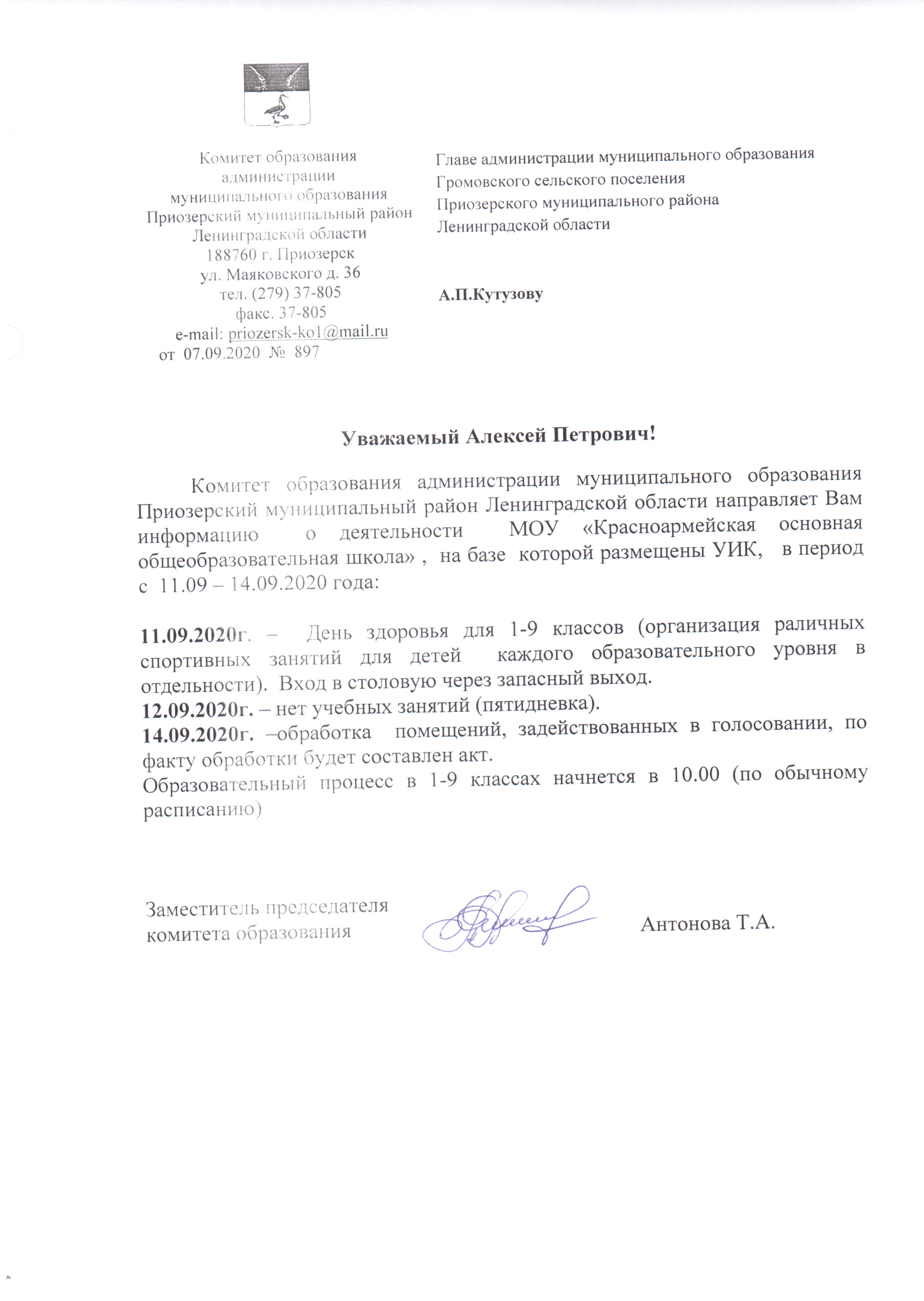 Председатель комитета образования                               Т.А.АнтоноваИсп. Подолочная Г.В., 31-573Рзослано: дело-1. ОО-18, ШРК-1, ЦИТ-1Приложение 2ПЛАНмероприятий по подготовке к проведению итогового собеседования по русскому языку 
в общеобразовательных организациях Ленинградской области в 2021-2022 учебном годуПриложение 3Состав муниципальной  комиссии по проведению повторной проверки итогового собеседованияПриложение 4Информация о проведении итогового собеседования в муниципальном образовании_________________________________________________________________________Список участников, не прошедших итоговое собеседованиеИсп. _______________ Тел. _______________№ п/пНаправления деятельности, мероприятияСроки исполненияОтветственный исполнитель, соисполнителиОтветственный исполнитель, соисполнителиУчастники мероприятийОбучающие и информационные мероприятия по вопросам подготовки и проведения итогового собеседования по русскому языку (далее - итоговое собеседование)Обучающие и информационные мероприятия по вопросам подготовки и проведения итогового собеседования по русскому языку (далее - итоговое собеседование)Обучающие и информационные мероприятия по вопросам подготовки и проведения итогового собеседования по русскому языку (далее - итоговое собеседование)Обучающие и информационные мероприятия по вопросам подготовки и проведения итогового собеседования по русскому языку (далее - итоговое собеседование)Обучающие и информационные мероприятия по вопросам подготовки и проведения итогового собеседования по русскому языку (далее - итоговое собеседование)Вебинар итоговое собеседованиеhttps://events.webinar.ru/316911/9416953 02.02.202215.00ГАОУ ДПО «ЛОИРО» кафедра филологического и социально-гуманитарного образованияКуратор: Сокольницкая Т.Н.Руководители и специалисты РМК, учителя русского языка и литературы, привлекаемые в качестве экспертов итогового собеседованияРуководители и специалисты РМК, учителя русского языка и литературы, привлекаемые в качестве экспертов итогового собеседованияВебинар итоговое собеседованиеhttps://events.webinar.ru/316911/9416981 04.02.202215.00ГАОУ ДПО «ЛОИРО» кафедра филологического и социально-гуманитарного образованияКуратор: Сокольницкая Т.Н.Ответственные организаторы итогового собеседования в ОО, учителя, привлекаемые в качестве экзаменаторов-собеседниковОтветственные организаторы итогового собеседования в ОО, учителя, привлекаемые в качестве экзаменаторов-собеседниковВебинар по вопросам организации и проведения итогового собеседованияhttps://events.webinar.ru/316911/9417009 03.02.2022 15.00КомитетСпециалисты ОМСУ, ответственные за проведение итогового собеседования в МО, ответственные организаторы в ООСпециалисты ОМСУ, ответственные за проведение итогового собеседования в МО, ответственные организаторы в ООПодготовка проведения итогового собеседованияПодготовка проведения итогового собеседованияПодготовка проведения итогового собеседованияПодготовка проведения итогового собеседованияПодготовка проведения итогового собеседованияОпределение состава лиц, привлекаемых к проведению собеседования и обеспечения их участия в региональных вебинарахОМСУ, руководители ОООМСУ, руководители ОООМСУ, руководители ОООМСУ, руководители ОООМСУ, руководители ОООМСУ, руководители ООдо 26.01.2022ОМСУ, руководители ОООМСУ, руководители ОООМСУ, руководители ОООрганизация ознакомления лиц, привлекаемых к проведению итогового собеседования, с Порядком организации и проведения итогового собеседования в Ленинградской областидо 02.02.2022ОМСУ, руководители ОООМСУ, руководители ООСпециалисты ОМСУ, ответственные за проведение итогового собеседования в МОПодготовка общеобразовательных организаций к итоговому собеседованию, в том числе для лиц с ограниченными возможностями здоровья, детей-инвалидов и инвалидов до 07.02.2022ОМСУ, руководители ОООМСУ, руководители ООСпециалисты ОМСУ, ответственные за проведение итогового собеседования в МО, руководители ОО Подготовка обучающихся к итоговому собеседованию в 2021-2022 учебном году ноябрь 2021 года – январь 2022 годаРуководители ОО, учителя русского языка и литературыРуководители ОО, учителя русского языка и литературыСпециалисты ОМСУ, ответственные за проведение итогового собеседования в МО, руководители ОО Мероприятия по информационному сопровождению подготовки и проведения итогового собеседованияМероприятия по информационному сопровождению подготовки и проведения итогового собеседованияМероприятия по информационному сопровождению подготовки и проведения итогового собеседованияМероприятия по информационному сопровождению подготовки и проведения итогового собеседованияМероприятия по информационному сопровождению подготовки и проведения итогового собеседованияДоведение до образовательных организаций, участников итогового собеседования правовых документов, инструктивных материалов по проведению итогового собеседованияноябрь 2021 года – 08 февраля 2022 годаКомитет, ГБУ ЛО «ИЦОКО», ОМСУ, руководители ООКомитет, ГБУ ЛО «ИЦОКО», ОМСУ, руководители ОООМСУ, ОО, учителя-предметники, обучающиеся, родителиОрганизация информирования участников итогового собеседования и их родителей (законных представителей) через средства массовой информации, организацию работы телефонов «горячей линии» и ведение раздела «Итоговое собеседование» на сайте КомитетаВ соответствии с Порядком проведения ГИАКомитетКомитетОМСУ, ОО, учителя-предметники, обучающиеся, родителиОрганизация информирования о процедурах проведения итогового собеседования обучающихся, их родителей (законных представителей):1. Размещение информации по вопросам проведения итогового собеседования на информационных сайтах и информационных стендах ОО.2. Проведение родительских собраний по вопросам проведения итогового собеседования (дистанционно)ноябрь 2021 года – январь 2022 годаОМСУ, руководители ОООМСУ, руководители ОООбучающиеся, родители Инструктажи обучающихся:1. О сроках проведения итогового собеседования, о сроках и местах подачи заявлений на итоговое собеседование,о сроках, местах и порядке информирования о результатах итогового собеседования.О Порядке проведения итогового собеседованияноябрь 2021 года – январь 2022 годаРуководители ООРуководители ОООбучающиеся, родителин/пФИОМесто работы, должность1Степанова Татьяна Алексеевна, председатель территориальной предметной комиссииМОУ «СОШ№4», учитель русского языка и литературы, председатель комиссии2Филиппова Елена Борисовна, заместитель председателя территориальной предметной комиссииМОУ «СОШ№1», учитель русского языка и литературы, заместитель председателя комиссии3Васильева Екатерина СтаниславовнаМОУ «СОШ№4», учитель русского языка и литературы, член комиссии4Жилина Ольга ВячеславовнаМОУ «СОШ№1», учитель русского языка и литературы, член комиссииНазвание общеобразовательной организацииВсего зарегистрированных участников итогового собеседованияИз них участвовали (чел.)Не участвовали (чел.)Число участников, не закончивших собеседование по уважительной причинеКоличество получивших «зачет»Количество не получивших «зачет»ИТОГОФИОНазвание общеобразовательной организацииПричина непрохождения итогового собеседования(незавершение по уважительной причине, неявка по уважительной причине, получение «незачета», др.)Примечание